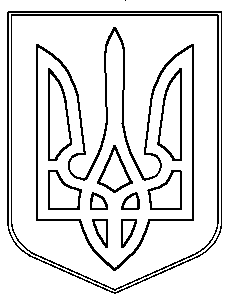 ВИКОНАВЧИЙ КОМІТЕТСТАРОСИНЯВСЬКОЇ СЕЛИЩНОЇ РАДИХМЕЛЬНИЦЬКОЇ ОБЛАСТІВІДДІЛ ОСВІТИ, МОЛОДІ, СПОРТУ, КУЛЬТУРИ  вул. Грушевського, 21, смт. Стара Синява, Хмельницький район Хмельницька область 31400тел. (03850) 2-05-94 факс. (03850) 2-00-27  E-mail: 40226468@mail.gov.ua Код ЄДРПОУ 40226468ОБГРУНТУВАННЯзастосування процедури закупівліЗакупівля послуг розподілу природного газу для потреб Відділу освіти, молоді, спорту, культури виконавчого комітету Старосинявської селищної ради (межа балансової належності установок Замовника) на 2024 рік  проводиться відповідно до абзацу 4 підпункту 5 пункту 13 Особливостей здійснення публічних закупівель товарів, робіт і послуг для замовників, передбачених Законом України “Про публічні закупівлі”, на період дії правового режиму воєнного стану в Україні та протягом 90 днів з дня його припинення або скасування затверджених постановою Кабінету Міністрів України від 12 жовтня 2022 р. № 1178. Вищевикладеним передбачено, що у разі відсутність конкуренції з технічних причин, яка має бути документально підтверджена замовником, придбання замовниками товарів і послуг (крім послуг з поточного ремонту), вартість яких становить або перевищує 100 тис. гривень, послуг з поточного ремонту, вартість яких становить або перевищує 200 тис. гривень, робіт, вартість яких становить або перевищує 1,5 млн гривень, може здійснюватися шляхом укладення договору про закупівлю без застосування відкритих торгів та/або електронного каталогу. Відповідно до частини 2 ст. 5 Закону України «Про природні монополії», зведений перелік суб’єктів природних монополій ведеться Антимонопольним комітетом України на підставі реєстрів суб’єктів природних монополій у сфері житлово-комунального господарства, що формуються національною комісією, що здійснює державне регулювання у сфері комунальних послуг, а в інших сферах, в яких діють суб’єкти природних монополій, - національними комісіями регулювання природних монополій у відповідній сфері або органами виконавчої влади, що здійснюють функції такого регулювання до створення зазначених комісій. Так, Хмельницька філія ТОВ «ГАЗОРОЗПОДІЛЬНІ МЕРЕЖІ УКРАЇНИ» міститься у зведеному переліку суб’єктів природних монополій України. Згідно зведеного переліку суб’єктів природних монополій України визначено, що Хмельницька філія ТОВ «ГАЗОРОЗПОДІЛЬНІ МЕРЕЖІ УКРАЇНИ» (ЄДРПОУ 45346590), займає монопольне (домінуюче) становище по наданню послуг із розподілу природного, нафтового газу і газу (метану) вугільних родовищ на території Хмельницької області відповідно до постанови НКРЕКП від 29.09.2023 № 1769. Розподільні трубопроводи, якими транспортується природний газ, до яких підключені приміщення закладів освіти на території Старосинявської ОТГ, приєднані до єдиного оператору ГРМ в межах Хмельницької області – Хмельницька філія ТОВ «ГАЗОРОЗПОДІЛЬНІ МЕРЕЖІ УКРАЇНИ». Враховуючи викладене, через відсутність конкуренції, в тому числі з технічних причин, не має можливості здійснювати закупівлю послуг з розподілу природного газу у інших операторів газорозподільної системи. Дані послуги за місцем знаходженням закладів освіти на території Старосинявської ОТГ в Хмельницькій області може бути надано лише певним оператором ГРМ, а саме – Хмельницька філія ТОВ «ГАЗОРОЗПОДІЛЬНІ МЕРЕЖІ УКРАЇНИ». Інша альтернатива відсутня.Уповноважена особа                                                                  Віталій МИКИТЮК12.04.2024 р.